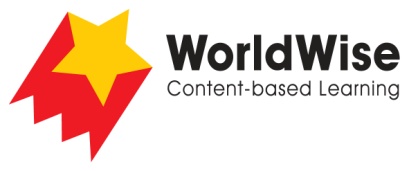 Grade 3 – Investigations							The Animal KingdomPart 5 – Present and share
Look over all of the information that you have gathered in your investigation. What are the most important ideas about your topic? Make a chart showing the most important ideas. 
Once completed make sure you save this file.What the living 
thing doesPlantsAnimals